УТВЕРЖДАЮдиректор МБОУ «СОШ № 1 пгт.Кировский»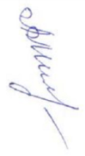 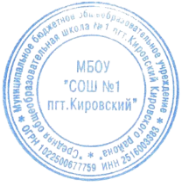 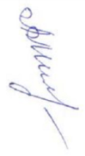 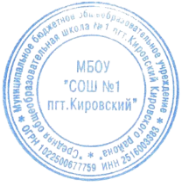 Подпись ___________ Л.А. МилюкПоложение о противодействии коррупцииОбщие положенияНастоящее Положение о противодействии коррупции в МБОУ «СОШ № 1 пгт.Кировский» разработано на основе Федерального закона № 273-ФЗ от 25 декабря 2008 года «О противодействии коррупции» с изменениями от 31 июля 2020 года, Методических рекомендаций по разработке и принятию организационных мер по предупреждению коррупции от 08.11.2013г, разработанных Министерством труда и социальной защиты Российской Федерации, п. 33, ст.2 Федерального Закона № 273-ФЗ от 29.12.2009 г «Об образовании в Российской Федерации» с изменениями от 24 марта 2021 года.Данным Положением устанавливаются основные принципы противодействия коррупции, правовые и организационные основы предупреждения коррупции и борьбы с ней, минимизации и (или) ликвидации последствий коррупционных правонарушений в организации, осуществляющей образовательную деятельность.Настоящий локальный нормативный акт определяет основные меры по профилактике коррупции, направления по повышению эффективности противодействия коррупции, регламентирует деятельность сотрудников в общеобразовательной организации по предупреждению фактов коррупции и борьбе с ней, недопущению коррупционных правонарушений в коллективе, устанавливает ответственность за коррупционные правонарушения.Для целей настоящего Положения используются следующие основные понятия:коррупция:злоупотребление служебным положением, дача взятки, получение взятки, злоупотребление полномочиями, коммерческий подкуп либо иное незаконное использование физическим лицом своего должностного положения вопреки законным интересам общества и государства в целях получения выгоды в виде денег, ценностей, иного имущества или услуг имущественного характера, иных имущественных прав для себя или для третьих лиц либо незаконное предоставление такой выгоды указанному лицу другими физическими лицами;совершение деяний, указанных в подпункте «а» настоящего пункта, от имени или в интересах юридического лица.противодействие коррупции:деятельность членов рабочей группы по противодействию коррупции и физических лиц в пределах их полномочий:по предупреждению коррупции, в том числе по выявлению и последующему устранению причин коррупции (профилактика коррупции);по	выявлению,	предупреждению,	пресечению,	раскрытию	и	расследованию коррупционных правонарушений (борьба с коррупцией);по минимизации и (или) ликвидации последствий коррупционных правонарушений.коррупционное правонарушение:как отдельное проявление коррупции, влекущее за собой дисциплинарную, административную, уголовную или иную ответственность.предупреждение коррупции:деятельность субъектов антикоррупционной политики, направленная на изучение, выявление, ограничение либо устранение явлений и условий, порождающих коррупционные правонарушения, или способствующих их распространению.Основные принципы противодействия коррупции:признание, обеспечение и защита основных прав и свобод человека и гражданина;законность;публичность и открытость деятельности органов управления и самоуправления;неотвратимость ответственности за совершение коррупционных правонарушений;комплексное использование организационных, информационно-пропагандистских идругих мер;приоритетное применение мер по предупреждению коррупции.Основные меры по профилактике коррупцииПрофилактика коррупции осуществляется путем применения следующих основных мер:Формирование в коллективе педагогических и непедагогических работников организации, осуществляющей образовательную деятельность, нетерпимости к коррупционному поведению.Формирование у родителей (законных представителей) обучающихся нетерпимости к коррупционному поведению.Проведение мониторинга всех локальных нормативных актов общеобразовательной организации на предмет соответствия действующему законодательству о противодействии коррупции.Проведение мероприятий по разъяснению работникам школы, родителям (законным представителям), обучающимся законодательства в сфере противодействия коррупции.Определение должностных лиц, ответственных за профилактику коррупционных и иных правонарушений.Недопущение составления неофициальной отчетности и использования поддельных документов в организации, осуществляющей образовательную деятельность.Открытость финансовой деятельности, путем размещения информации о заключенных договорах и их цене на официальном сайте учреждения.Отчетность перед родителями о расходовании привлеченных в результате добровольных пожертвований денежных средств.Сбор обращений о факте коррупционных действий рабочей группой и пресечении этих действий.Организационные основы противодействия коррупцииОбщее руководство мероприятиями, направленными на противодействие коррупции, осуществляет Рабочая группа по противодействию коррупции в организации, осуществляющей образовательную деятельность.Рабочая группа по противодействию коррупции создается в течение 10 дней со дня утверждения Положения, а впоследствии в августе - сентябре каждого учебного года; в состав рабочей группы по противодействию коррупции обязательно входят председатель профсоюзного комитета образовательной организации, представители педагогических и непедагогических работников организации, осуществляющей образовательную деятельность.Состав Рабочей группы утверждается приказом директора образовательной организации.Члены Рабочей группы избирают председателя и секретаря. Члены Рабочей группы осуществляют свою деятельность на общественной основе, без оплаты.Председатель Рабочей группы по противодействию коррупции:определяет место, время проведения и повестку дня заседания Рабочей группы;на основе предложений членов Рабочей группы формирует план работы Рабочей группы на текущий учебный год и повестку дня его очередного заседания;по вопросам, относящимся к компетенции Рабочей группы, в установленном порядке запрашивает информацию от исполнительных органов государственной власти, правоохранительных, контролирующих, налоговых и других органов;информирует директора организации, осуществляющей образовательную деятельность, о результатах работы Рабочей группы;представляет Рабочую группу в отношениях с работниками образовательной организации, обучающимися и их родителями (законными представителями) по вопросам, относящимся к ее компетенции;дает соответствующие поручения секретарю и членам Рабочей группы, осуществляетконтроль за их выполнением;подписывает протокол заседания Рабочей группы.Секретарь Рабочей группы:организует подготовку материалов к заседанию Рабочей группы, а также проектов его решений;информирует членов Рабочей группы и о месте, времени проведения и повестке дня очередного заседания Рабочей группы, обеспечивает необходимыми справочно- информационными материалами;ведет протокол заседания Рабочей группы.Члены Рабочей группы по противодействию коррупции:вносят председателю Рабочей группы предложения по формированию повестки дня заседаний Рабочей группы;вносят предложения по формированию плана работы;в пределах своей компетенции, принимают участие в работе Рабочей группы, а также осуществляют подготовку материалов по вопросам заседаний Рабочей группы;в случае невозможности лично присутствовать на заседаниях Рабочей группы, вправе излагать свое мнение по рассматриваемым вопросам в письменном виде на имя председателя Рабочей группы, которое учитывается при принятии решения;участвуют в реализации принятых Рабочей группой решений и полномочий.Заседания Рабочей группы по противодействию коррупции проводятся не реже двух раз в год; обязательно оформляется протокол заседания. Заседания могут быть как открытыми, так и закрытыми. Внеочередное заседание проводится по предложению любого члена Рабочей группы по противодействию коррупции.Заседание Рабочей группы правомочно, если на нем присутствует не менее двух третей общего числа ее членов. В случае несогласия с принятым решением, член Рабочей группы вправе в письменном виде изложить особое мнение, которое подлежит приобщению к протоколу. По решению Рабочей группы на заседания могут приглашаться любые работники образовательной организации или представители общественности.Решения Рабочей группы по противодействию коррупции принимаются на заседании открытым голосованием простым большинством голосов присутствующих членов и носят рекомендательный характер, оформляются протоколом, который подписывает председатель Рабочей группы, а при необходимости, реализуются путем принятия соответствующих приказов и распоряжений руководителя образовательной организации, если иное не предусмотрено действующим законодательством. Члены Рабочей группы обладают равными правами при принятии решений.Члены Рабочей группы добровольно принимают на себя обязательства о неразглашении сведений, затрагивающих честь и достоинство граждан и другой конфиденциальной информации, которая рассматривается (рассматривалась) Рабочей группой. Информация, полученная Рабочей группой, может быть использована только в порядке, предусмотренном законодательством об информации, информатизации и защите информации.Рабочая группа по противодействию коррупции:ежегодно в сентябре определяет основные направления в области противодействия коррупции и разрабатывает план мероприятий по борьбе с коррупционными проявлениями;контролирует деятельность администрации в области противодействия коррупции;осуществляет противодействие коррупции в пределах своих полномочий:реализует меры, направленные на профилактику коррупции;вырабатывает механизмы защиты от проникновения коррупции в образовательной организации;осуществляет	антикоррупционную	пропаганду	и	воспитание	всех	участников образовательной деятельности;осуществляет	анализ	обращений	работников	организации,	осуществляющейобразовательную деятельность, обучающихся, и их родителей (законных представителей) о фактах коррупционных проявлений должностными лицами;проводит проверки локальных нормативных актов образовательной организации на соответствие действующему законодательству;проверяет выполнение работниками своих должностных обязанностей;разрабатывает на основании проведенных проверок рекомендации, направленные на улучшение антикоррупционной деятельности образовательной организации;организует работы по устранению негативных последствий коррупционных проявлений;выявляет причины коррупции, разрабатывает и направляет директору школы рекомендации по устранению причин коррупции;взаимодействует с органами самоуправления, муниципальными и общественными комиссиями по вопросам противодействия коррупции, а также с гражданами и институтами гражданского общества;взаимодействует с правоохранительными органами по реализации мер, направленных на предупреждение (профилактику) коррупции и на выявление субъектов коррупционных правонарушений;информирует о результатах работы директора организации, осуществляющей образовательную деятельность.В компетенцию Рабочей группы по противодействию коррупции не входит координация деятельности правоохранительных органов по борьбе с преступностью, участие в осуществлении прокурорского надзора, оперативно-розыскной и следственной работы правоохранительных органов.Заместитель директора по учебной работе:разрабатывает проекты локальных нормативных актов по вопросам противодействия коррупции;осуществляет противодействие коррупции в пределах своих полномочий;принимает заявления работников образовательной организации, обучающихся, и их родителей, законных представителей о фактах коррупционных проявлений в деятельности работников организации, осуществляющей образовательную деятельность;направляет в Рабочую комиссию по противодействию коррупции свои предложения по улучшению антикоррупционной деятельности образовательной организации;осуществляет антикоррупционную пропаганду и воспитание всех участников образовательной деятельности.обеспечивает соблюдение работниками образовательной организации Правил внутреннего трудового распорядка;подготавливает документы и материалы для привлечения работников к дисциплинарной и материальной ответственности;подготавливает планы противодействия коррупции и отчётных документов о реализации антикоррупционной политики в образовательной организации;взаимодействует с правоохранительными органами;предоставляет в соответствии с действующим законодательством информацию о деятельности образовательной организации.Заместитель директора по воспитательной работе:осуществляет противодействие коррупции в пределах своих полномочий;принимает заявления обучающихся и их родителей (законных представителей) о фактах коррупционных проявлений в деятельности работников образовательной организации;направляет в Рабочую группу по противодействию коррупции свои предложения по улучшению антикоррупционной деятельности образовательной организации;осуществляет  антикоррупционную  пропаганду  и  воспитание  обучающихсяобразовательной организации;обеспечивает	соблюдение	работниками	образовательной	организации	Правил внутреннего трудового распорядка;подготавливает	документы	и	материалы	для	привлечения	работников образовательной организации к дисциплинарной и материальной ответственности;подготавливает планы противодействия коррупции и отчётных документов о реализации антикоррупционной политики в образовательной организации;взаимодействует с правоохранительными органами;предоставляет в соответствии с действующим законодательством информацию о деятельности образовательной организации.Основные направления по повышению эффективности противодействия коррупцииСоздание механизма взаимодействия органов управления общеобразовательной организацией с органами управления образования, органами самоуправления, муниципальными и общественными комиссиями по вопросам противодействия коррупции, а также с гражданами и институтами гражданского общества.Принятие административных и иных мер, направленных на привлечение работников и родителей (законных представителей) обучающихся к более активному участию в противодействии коррупции, на формирование в коллективе и у родителей (законных представителей) обучающихся негативного отношения к коррупционному поведению.Совершенствование системы и структуры управления организации, осуществляющей образовательную деятельность.Создание механизмов общественного контроля деятельности органов управления общеобразовательной организацией.Обеспечение доступа работников образовательной организации и родителей (законных представителей) обучающихся, к информации о деятельности органов управления и самоуправления;Конкретизация полномочий педагогических, непедагогических и руководящих работников образовательной организации, которые должны быть отражены в должностных инструкциях.Уведомление в письменной форме работниками организации, осуществляющей образовательную деятельность, администрации и Рабочей группы по противодействию коррупции обо всех случаях обращения к ним каких-либо лиц в целях склонения их к совершению коррупционных правонарушений.Создание условий для уведомления обучающимися и их родителями (законными представителями) администрации образовательной организации обо всех случаях вымогания у них взяток работниками образовательной организации.Ответственность за коррупционные правонарушенияГраждане Российской Федерации, иностранные граждане и лица без гражданства за совершение коррупционных правонарушений несут уголовную, административную, гражданско-правовую и дисциплинарную ответственность в соответствии с законодательством Российской Федерации.Физическое лицо, совершившее коррупционное правонарушение, по решению суда может быть лишено в соответствии с законодательством Российской Федерации права занимать определенные должности государственной и муниципальной службы.В случае, если от имени или в интересах юридического лица осуществляются организация, подготовка и совершение коррупционных правонарушений или правонарушений, создающих условия для совершения коррупционных правонарушений, к юридическому лицу могут быть применены меры ответственности в соответствии с законодательством Российской Федерации.Применение за коррупционное правонарушение мер ответственности к юридическомулицу не освобождает от ответственности за данное коррупционное правонарушение виновное физическое лицо, равно как и привлечение к уголовной или иной ответственности за коррупционное правонарушение физического лица не освобождает от ответственности за данное коррупционное правонарушение юридическое лицо.Заключительные положенияНастоящее Положение о противодействии коррупции является локальным нормативным актом, принимается на Педагогическом совете школы и утверждается (либо вводится в действие) приказом директора организации, осуществляющей образовательную деятельность.Все изменения и дополнения, вносимые в настоящее Положение, оформляются в письменной форме в соответствии действующим законодательством Российской Федерации.Положение о противодействии коррупции общеобразовательной организации принимается на неопределенный срок. Изменения и дополнения к Положению принимаются в порядке, предусмотренном п.6.1. настоящего Положения.После принятия Положения (или изменений и дополнений отдельных пунктов и разделов) в новой редакции предыдущая редакция автоматически утрачивает силу.